ПЕРЕЧЕНЬ РАЗРАБОТОКпредставленных БГТУ на коллективной тематической экспозиции
«Образование и наука» на Национальной выставке «Made in Belarus» 
в рамках Таджикско-Белорусского бизнес-форума, 
г. Душанбе, Таджикистан 
10-13 октября 2022 г.Декоративные бронзовые электрохимические покрытия с биоцидными свойствами.Кальций-фосфатные керамические изделия, полученные методом
3D-печати.Керамические плитки с биоцидными глазурными покрытиями.Люминесцентные материалы.Многослойные паркетные изделия с лицевым слоем из уплотненной древесины мягких лиственных пород.Новая ресурсосберегающая технология получения комплексных удобрений на основе низкосортных видов фосфатного сырья.Плита теплоизоляционная из отходов хлопчатника.Полые стеклянные микросферы.Пропанты.Раневое покрытие из нановолокон хитозана модифицированное нитратом 
церия (III).Расширяющий сульфоалюминатный модификатор для безусадочных и напрягающих цементных бетонов, и растворов.Ресурсосберегающая малоотходная технология получения комплексных 
NPKS удобрений.  Стоматологические цементы и материалы.Технология изготовления изделий из текстильных бытовых и полимерных отходов.Удобрение бесхлорное водорастворимое – сульфат магния на основе доломита.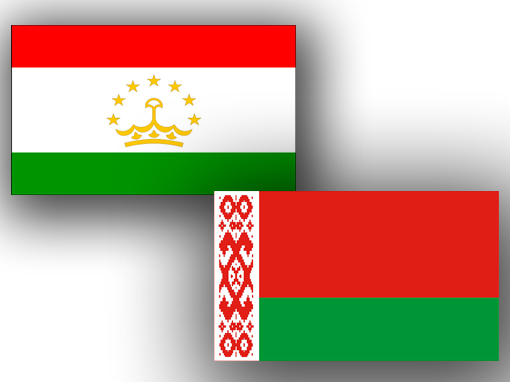 